1	理事会2012年会议批准了对有关按照2012年7月14日生效的第555号决议（WRC-12）做出决议3和4免收提交费的第482号决定所做的修改。此后，理事会2013年会议批准了对一主管部门（或代表一组被提名主管部门行事的一主管部门）提交的不同对地静止轨道（GSO）网络在国际频率登记总表（MIFR）中频率指配的合并实施成本回收做出调整。理事会2017年会议批准了因WRC-15有关修改《无线电规则》第9条第I节（卫星网络或卫星系统资料的提前公布）的决定而做出的修改，同时注意到这项WRC-15决定未对第482号决定产生财务影响。理事会2018年会议通过了对第482号决定的修订，实施的程序规定分别计算非对地静止卫星系统互斥配置的计费然后再相加。第482号决定修订后（2018年，修订版）于2018年7月1日生效。2	下表1所示为第482号决定在2017和2018年的实施情况，尤其是2017/2018年开具并及时支付的发票的百分比达到99%以上。表1 – 2017-2018年第482号决定的实施情况* 99%以上的发票都得到及时支付。发票应在开具日期起的六个月内支付。
**收到的付款包括以往几年开具的发票。3	另有一份文件（C19/11号文件）提供了有关截至2018年12月31日的欠款和欠款专账情况信息、为结付欠款和欠款专账而采取的行动以及第41号决议（2018年，迪拜，修订版）的落实情况，后者包括按照第10号决定（2006年，安塔利亚）和第545号决定（理事会2007年会议）进行的卫星网络申报。4	无线电通信局在落实第482号决定（理事会2005年会议）以及之后的第482号决定（2012年修订版）、第482号决定（2013年修订版）、第482号决定（2017年修订版）和第482号决定（2018年修订版）过程中未在内部或给通知卫星网络申报的主管部门造成任何行政或运营方面的困难。5	自2018年7月1日第482号决定（2018年，修订版）生效以来，无线电通信局未收到非对地静止卫星系统，包括两个或两个以上互斥配置，的协调请求。6	理事会2018年会议同意成立一个有关第482号决定的理事会专家组，进一步审议C18/36号文件阐述的程序B和C，并就第482号决定有关复杂非对地静止卫星申报可能的修订起草一份报告。在完成了复杂非对地静止卫星申报的研究并在无线电通信局向该理事会专家组提供采取行动所需的信息后，该理事会专家组需审议程序B的方法是否也可适用于异常复杂对地静止卫星申报的情况（即需要非常大量额外时间和资源才能处理的申报）。应以一份单独报告的形式将有关对地静止卫星申报的研究结果向国际电联理事会2019年会议汇报。7	请理事会注意关于实施卫星网络申报成本回收的本情况报告。______________理事会2019年会议
2019年6月10-20日，日内瓦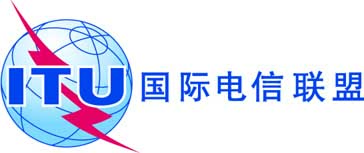 议项：ADM 1文件 C19/16-C议项：ADM 12019年4月1日议项：ADM 1原文：英文秘书长的报告卫星网络申报处理的成本回收概要本文是关于实施卫星网络申报成本回收的情况报告（第482号决定（2018年，修订版）。需采取的行动请理事会将本报告记录在案。______________参考文件第91号决议（2010年，瓜达拉哈拉，修订版）；理事会第482号决定（2018年，修订版）；C18/11、C18/16、C19/11号文件2017年2018年开具的发票总数
（包括免费待遇）*瑞郎18’865’66816’483’535免费待遇瑞郎1’637’8261’718’453付款收迄**瑞郎17’559’42415’473’4382017/2018年开具的、2018年12月31日到期已支付发票的百分比2017/2018年开具的、2018年12月31日到期已支付发票的百分比2017/2018年开具的、2018年12月31日到期已支付发票的百分比> 99%